ГУБЕРНАТОР СТАВРОПОЛЬСКОГО КРАЯПОСТАНОВЛЕНИЕот 30 августа 2005 г. N 493О СОВЕТЕ ПРИ ГУБЕРНАТОРЕ СТАВРОПОЛЬСКОГО КРАЯПО ВОПРОСАМ МЕЖЭТНИЧЕСКИХ ОТНОШЕНИЙВ целях реализации в Ставропольском крае положений Стратегии государственной национальной политики Российской Федерации на период до 2025 года, утвержденной Указом Президента Российской Федерации от 19 декабря 2012 года N 1666, Основных направлений реализации государственной национальной политики и государственной политики в сфере противодействия этническому и религиозному экстремизму в Ставропольском крае на период до 2025 года, утвержденных распоряжением Правительства Ставропольского края от 18 февраля 2011 г. N 67-рп, постановляю:(в ред. постановлений Губернатора Ставропольского края от 06.09.2011 N 664, от 11.02.2014 N 59, от 16.12.2014 N 685, от 29.11.2016 N 634, от 03.12.2020 N 516)1. Создать совет при Губернаторе Ставропольского края по вопросам межэтнических отношений и утвердить его в прилагаемом составе.(п. 1 в ред. постановления Губернатора Ставропольского края от 30.10.2012 N 738)2. Утвердить прилагаемое Положение о совете при Губернаторе Ставропольского края по вопросам межэтнических отношений.3. Контроль за выполнением настоящего постановления возложить на секретаря совета по экономической и общественной безопасности Ставропольского края Бондарева В.П.4. Настоящее постановление вступает в силу со дня его подписания.ГубернаторСтавропольского краяА.Л.ЧЕРНОГОРОВУтвержденпостановлениемГубернатора Ставропольского краяот 30 августа 2005 г. N 493СОСТАВСОВЕТА ПРИ ГУБЕРНАТОРЕ СТАВРОПОЛЬСКОГО КРАЯПО ВОПРОСАМ МЕЖЭТНИЧЕСКИХ ОТНОШЕНИЙУтвержденопостановлениемГубернатора Ставропольского краяот 30 августа 2005 г. N 493ПОЛОЖЕНИЕО СОВЕТЕ ПРИ ГУБЕРНАТОРЕ СТАВРОПОЛЬСКОГО КРАЯПО ВОПРОСАМ МЕЖЭТНИЧЕСКИХ ОТНОШЕНИЙ1. Общие положения1.1. Совет при Губернаторе Ставропольского края по вопросам межэтнических отношений (далее - совет) является совещательно-консультативным органом при Губернаторе Ставропольского края и образован в целях организации взаимодействия между Советом при Президенте Российской Федерации по межнациональным отношениям (далее - Совет при Президенте Российской Федерации), органами государственной власти Ставропольского края и общественными и религиозными объединениями, действующими на территории Ставропольского края, рассмотрения наиболее важных социальных, культурных и образовательных аспектов жизнедеятельности этносов Ставропольского края.(в ред. постановления Губернатора Ставропольского края от 30.10.2012 N 738)1.2. Совет в своей деятельности руководствуется Конституцией Российской Федерации, федеральными конституционными законами, федеральными законами, указами и распоряжениями Президента Российской Федерации, постановлениями и распоряжениями Правительства Российской Федерации, Уставом (Основным Законом) Ставропольского края, законами Ставропольского края, постановлениями и распоряжениями Губернатора Ставропольского края и Правительства Ставропольского края, а также настоящим Положением.2. Основные задачи советаОсновными задачами совета являются:осуществление взаимодействия с Советом при Президенте Российской Федерации, органами государственной власти Ставропольского края, органами местного самоуправления муниципальных образований Ставропольского края (далее - органы местного самоуправления края), общественными и религиозными объединениями, действующими на территории Ставропольского края, научными, образовательными и иными организациями по вопросам межэтнических отношений;(абзац введен постановлением Губернатора Ставропольского края от 30.10.2012 N 738)разработка предложений по реализации государственной национальной политики Российской Федерации, гармонизации межэтнических отношений, предупреждению межэтнических конфликтов и внесение их в установленном порядке Губернатору Ставропольского края;выработка предложений по реализации культурных, образовательных программ и общественных инициатив, направленных на восстановление и развитие традиционной культуры, образования и самобытного образа жизни этносов Ставропольского края.3. Основные функции советаОсновными функциями совета являются:проведение консультаций с представителями общественных и религиозных объединений по вопросам консолидации усилий для решения общественно значимых задач в сфере национальных и государственно-конфессиональных отношений;участие в координации деятельности органов государственной власти Ставропольского края, органов местного самоуправления края, общественных и религиозных объединений, действующих на территории Ставропольского края, научных, образовательных и иных организаций по взаимодействию с Советом при Президенте Российской Федерации по вопросам межэтнических отношений;(абзац введен постановлением Губернатора Ставропольского края от 30.10.2012 N 738)обсуждение проектов законов Ставропольского края, правовых актов Губернатора Ставропольского края, Правительства Ставропольского края по важнейшим социальным вопросам, затрагивающим сферу национальных и государственно-конфессиональных отношений, прогнозирование их социальных последствий;участие в подготовке предложений о проведении научных исследований, социологических опросов, научных конференций, публикаций, научных разработок, связанных с решением этнических проблем;обеспечение информирования населения Ставропольского края о реализации принятых Губернатором Ставропольского края и Правительством Ставропольского края решений по наиболее значимым социальным вопросам в сфере национальных и государственно-конфессиональных отношений;содействие средствам массовой информации в пропаганде и разъяснении целей и задач государственной национальной политики, подготовке тематических телерадиопрограмм, публикаций, совместных заявлений, обращений с целью формирования культуры межэтнического общения и позитивного общественного мнения о каждой этнической группе.4. Состав совета и порядок его формирования4.1. Состав совета формируется из представителей органов государственной власти Ставропольского края, органов местного самоуправления края, общественных и религиозных объединений, культурных, образовательных и иных организаций.(в ред. постановления Губернатора Ставропольского края от 21.06.2021 N 259)4.2. Совет состоит из председателя совета, заместителей председателя совета, секретаря совета и членов совета.4.3. Председателем совета является по должности Губернатор Ставропольского края.5. Организация работы совета5.1. Для осуществления своих функций совет проводит заседания, на которых обсуждаются вопросы, внесенные председателем совета или не менее чем одной третью состава совета.5.2. Заседания совета проводятся по мере необходимости, но не реже одного раза в шесть месяцев.(в ред. постановления Губернатора Ставропольского края от 30.10.2012 N 738)5.3. Заседание совета считается правомочным, если на нем присутствует не менее половины его членов.5.4. Заседание ведет председатель совета, в случае отсутствия председателя - один из заместителей председателя совета.5.5. По результатам заседания совет принимает решение, на основании которого могут быть подготовлены рекомендации, резолюции, обращения или заявления.5.6. Решение принимается большинством голосов присутствующих на заседании членов совета и подписывается председательствующим на заседании совета. В случае равенства голосов решающим является голос председательствующего на заседании совета.(п. 5.6 в ред. постановления Губернатора Ставропольского края от 30.10.2012 N 738)5.7. На заседания совета могут быть приглашены представители органов исполнительной власти Ставропольского края, органов местного самоуправления края, эксперты, представители средств массовой информации.(в ред. постановления Губернатора Ставропольского края от 21.06.2021 N 259)5.8. Секретарь совета:готовит проекты планов работы совета;координирует работу по подготовке материалов к заседаниям совета и обеспечивает необходимыми материалами членов совета;готовит проекты решений совета;выступает с разъяснениями принятых советом решений;решает текущие вопросы деятельности совета, в том числе вопросы по взаимодействию с Советом при Президенте Российской Федерации.(абзац введен постановлением Губернатора Ставропольского края от 30.10.2012 N 738)5.9. Организационно-техническое обеспечение деятельности совета осуществляет министерство Ставропольского края по национальной политике и делам казачества.(в ред. постановлений Губернатора Ставропольского края от 08.04.2009 N 186, от 28.09.2023 N 497)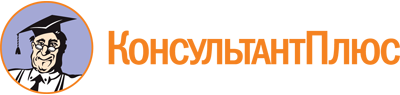 Постановление Губернатора Ставропольского края от 30.08.2005 N 493
(ред. от 27.11.2023)
"О совете при Губернаторе Ставропольского края по вопросам межэтнических отношений"
(вместе с "Положением о совете при Губернаторе Ставропольского края по вопросам межэтнических отношений")Документ предоставлен КонсультантПлюс

www.consultant.ru

Дата сохранения: 05.12.2023
 Список изменяющих документов(в ред. постановлений Губернатора Ставропольского краяот 22.10.2007 N 717, от 30.09.2008 N 780, от 08.04.2009 N 186,от 02.11.2009 N 681, от 13.07.2010 N 330, от 13.05.2011 N 314,от 16.06.2011 N 432, от 06.09.2011 N 664, от 20.10.2011 N 781,от 30.10.2012 N 738, от 13.05.2013 N 324, от 20.08.2013 N 635,от 11.02.2014 N 59, от 24.07.2014 N 397, от 16.12.2014 N 685,от 24.06.2015 N 311, от 08.09.2015 N 485, от 29.11.2016 N 634,от 27.07.2018 N 252, от 25.11.2019 N 373, от 03.12.2020 N 516,от 21.06.2021 N 259, от 02.12.2021 N 529, от 28.09.2023 N 497,от 27.11.2023 N 608)Список изменяющих документов(в ред. постановлений Губернатора Ставропольского краяот 30.10.2012 N 738, от 13.05.2013 N 324, от 20.08.2013 N 635,от 11.02.2014 N 59, от 24.07.2014 N 397, от 16.12.2014 N 685,от 24.06.2015 N 311, от 08.09.2015 N 485, от 29.11.2016 N 634,от 27.07.2018 N 252, от 25.11.2019 N 373, от 03.12.2020 N 516,от 21.06.2021 N 259, от 02.12.2021 N 529, от 28.09.2023 N 497,от 27.11.2023 N 608)ВЛАДИМИРОВВладимир ВладимировичГубернатор Ставропольского края, председатель советаКОВАЛЕНКОЮрий Михайловичзаместитель председателя Правительства Ставропольского края, заместитель председателя советаМАКОВСКАЯЛюбовь Александровнаисполняющая обязанности заместителя председателя Правительства Ставропольского края, руководителя аппарата Правительства Ставропольского края заместитель руководителя аппарата Правительства Ставропольского края, заместитель председателя советаЗИНЕВСергей Николаевичзаместитель министра Ставропольского края по национальной политике и делам казачества, секретарь советаЧлены совета:Члены совета:АВКСЕНТЬЕВВиктор Анатольевичглавный научный сотрудник лаборатории конфликтологии Федерального государственного бюджетного учреждения науки "Федеральный исследовательский центр Южный научный центр Российской академии наук" (по согласованию)АСТВАЦАТУРОВАМайя Арташесовнадиректор научно-образовательного центра политических и этнополитических исследований федерального государственного бюджетного образовательного учреждения высшего образования "Пятигорский государственный университет" (по согласованию)БАТЧАЕВМагомет АлиевичПолномочный представитель Карачаево-Черкесской Республики в Ставропольском крае (по согласованию)БЕСПАЛОВДмитрий Николаевичректор федерального государственного автономного образовательного учреждения высшего образования "Северо-Кавказский федеральный университет" (по согласованию)ВЕЛИКДАНЬНиколай Тимофеевичпредседатель Думы Ставропольского края (по согласованию)ГОРБУНОВАлександр Павловичректор федерального государственного бюджетного образовательного учреждения высшего образования "Пятигорский государственный университет" (по согласованию)ГУСЬКОВАлександр Сергеевичначальник Главного управления Министерства юстиции Российской Федерации по Ставропольскому краю (по согласованию)ДАУРБЕКОВБашир Адильбековичполномочный представитель Республики Ингушетия в Ставропольском крае (по согласованию)ДЗАЛАЕВОлег Федоровичпредседатель регионального отделения Общероссийской общественно-государственной организации "Ассамблея народов России" Ставропольского края (по согласованию)КАИМОВИбрагим Висамудиевичпредставитель Главы Чеченской Республики в Ставропольском крае (по согласованию)КИМБАРОВМалик Магомедрасуловичпредседатель Молодежного этнического совета Ставропольского края (по согласованию)КРУТАЛЕВИЧАртур Александровичпредседатель Ставропольской краевой общественной организации "СЛАВЯНСКИЙ СОЮЗ СТАВРОПОЛЬЯ" (по согласованию)ЛИХАЧЕВАТатьяна Ивановнаминистр культуры Ставропольского краяЛОПАТИНАлексей Викторовичпервый заместитель начальника Управления Федеральной службы безопасности Российской Федерации по Ставропольскому краю (по согласованию)МАЛУШКОАлександр Дмитриевичминистр Ставропольского края по национальной политике и делам казачестваМИСИКОВАлан Руслановичполномочный представитель Республики Северная Осетия - Алания в Ставропольском крае (по согласованию)Митрополит Ставропольский и Невинномысский Кирилл(ПОКРОВСКИЙЛеонид Николаевич)Глава Ставропольской Митрополии, епархиальный архиерей Религиозной организации "Ставропольская и Невинномысская Епархия Русской Православной Церкви (Московский Патриархат)" (по согласованию)НЕСТЕРОВАлександр ИгоревичГлавный раввин Местной религиозной организации ортодоксального иудаизма "Еврейская община Ставропольского края" (по согласованию)НЕСТЕРОВВладимир Валерьевичпредседатель Ставропольской краевой общественной организации "СОЮЗ СЛАВЯНСКИХ ОБЩЕСТВЕННЫХ ОРГАНИЗАЦИЙ СТАВРОПОЛЬЯ" (по согласованию)ОМАРОВАбдула Магомедовичпредставитель Республики Дагестан в Ставропольском крае (по согласованию)ПАЛЬЧИКОВСергей Юрьевичатаман Ставропольского окружного казачьего общества Терского войскового казачьего общества (по согласованию)РАХИМОВМухаммад Загитовичмуфтий Централизованной религиозной организации "Духовное Управление мусульман Ставропольского края" (по согласованию)САФАРОВГеоргий АрамовичПредседатель Общественной организации "Региональная армянская национально-культурная автономия Ставропольского края" (по согласованию)САХТАРИДИОдисей Евгеньевичпредседатель Общественной организации "Региональная национально-культурная автономия греков Ставропольского края" (по согласованию)СМАГИНАМария Викторовнаминистр образования Ставропольского краяСОЛОМОНОВКонстантин ВладимировичПредседатель Исполкома Общественной организации "Региональная еврейская национально-культурная автономия Ставропольского края" (по согласованию)ТАТАРОВБатрадз МайрамовичПредседатель Общественной организации "Осетинское культурно-просветительное общество "АМОНД" Ставропольского края" (по согласованию)УЛЬЯНЧЕНКОИван Ивановичглава города Ставрополя Ставропольского края (по согласованию)ХАДЖИЕВМурат ПолатовичПредседатель Региональной общественной организации "Национальная организация туркмен Ставропольского края" (по согласованию)ЧАГОВААрмида Хизировнапредседатель Региональной Общественной Организации Национально-Культурной Автономии Абазин Ставропольского края "АБАЗА" (по согласованию)ШЕРПЕЕВЗаурбек Шатуевичпочетный член исполкома общественной организации Ногайской региональной национально-культурной автономии Ставропольского края (по согласованию)Список изменяющих документов(в ред. постановлений Губернатора Ставропольского краяот 08.04.2009 N 186, от 30.10.2012 N 738, от 21.06.2021 N 259,от 28.09.2023 N 497)